I 3. RAZVOJ KREATIVNOSTI (GLAZBENE): Stvaranje glazbe udaraljkamaV.B., F.K., A.H. stvarati zvuk odabranom udaraljkom, pratiti ritam udaraljkomKao što i priliči jednom petku, dan ćemo započeti veselo uz glazbu i sviranje.Tvoj zadatak je da uz pomoć odrasle osobe i predmeta koje imaš u kućanstvu načiniš jednu udaraljku kojom ćeš stvarati glazbu. Slušaj zvukove koje proizvodiš, vježbaj, pokušaj pratiti ritam.Uživaj u aktivnosti i vježbaj uz nove pjesme koje ćemo uskoro učiti u školi.https://www.youtube.com/watch?v=Cod37G9h610 https://www.youtube.com/watch?v=T28PUOTdwUI 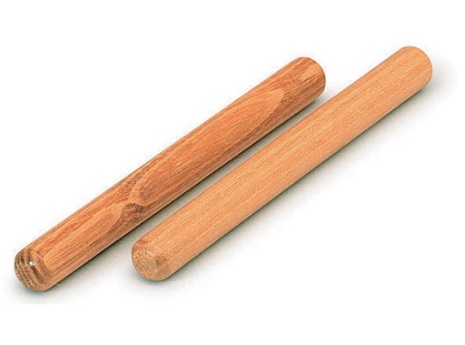 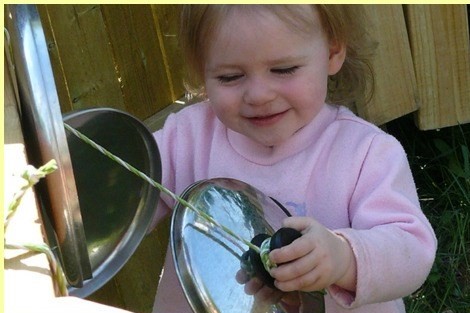 4. I 5. RADNI ODGOJ: Izrezivanje jednostavnih oblikaV.B. uz verbalno navođenje i usmjeravanje izrezati papir na manje komadiće. Samostalno otvarati ljepilo i nanositi ga na komadiće. Komadiće papira lijepiti na pripremljeni predložak. A.H., F.K. Uz fizičko vođenje i potporu rezati škarama papir na manje dijelove. Uz fizičku pomoć i verbalno usmjeravanje otvarati ljepilo i nanositi ga na papiriće. Samostalno lijepiti komadiće papira na pripremljeni predložak. Pogledaj prilog 1.).  Danas ćemo rezati škarama i izrezane oblike lijepiti na pripremljen predložak.Samostalno donesi škare i lijepilo na radni stol.Uz minimalnu pomoć odrasle osobe izreži oblike iz priloga 1.  te ih što samostalnije zalijepi na pripremljen predložak. Prilog 1.) IZREŽI! 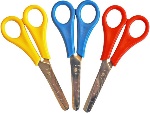 